【英语学科课程与教学论】【Curriculum and Instruction of TEFL】一、基本信息课程代码：【2020443】课程学分：【2】面向专业：【19级本科英语专业教育方向】课程性质：【专业选修课】开课院系：外国语学院英语系使用教材：教材【1. 《小学英语课程与教学论》，张敬彩主编，北京师范大学出版社，2016；2. 《英语课程与教学论》，章兼中主编，福建教育出版社，2016】参考书目【1.《英语课程标准研修与教材分析》，罗毅等主编，浙江大学出版社，2014 2.《聚焦英语学科核心素养》，徐浩等主编，外语教学与研究出版社，2019          3.  A Course in English Language Teaching英语教学法教程》（第2版），王蔷主编，高等教育出版社，20064. 《英语课程标准研究与教材分析，邹为诚，高等教育出版社，2017》】    课程网站网址：https://elearning.gench.edu.cn:8443/webapps/blackboard/先修课程：【基础英语1, 2020057(6); 基础英语2, 2020058(6); 《基础英语》3，2020059(6); 英语教学法，2020226】二、课程简介本课程是为英语（教育方向）专业准备从事小学英语教育的学生开设的一门专业选修课，也是英语教师职业培训的核心内容之一，旨在帮助学生掌握英语课程与教学的最新理论和主要实践方法。本课程是一门理论性和实践性并重的课程，注重学生课程与教学理论修养提高的同时，也注重培养学生相关教学实践能力的提升，为今后进入小学或相关教育机构从事英语教育和研究工作打下良好的基础。其主要内容包括英语课程与教学论的基础理论，英语课程标准的发展和制定理论，英语教学的本体理论，英语课程标准的解读和教材分析，英语语音、词汇、语法语言知识的教学，英语听说读写语言技能的教学，课程大纲、教案等文本的撰写，说课、授课、观课评课等教学实践能力的培养，英语教学评价以及英语课程资源建设等。通过理论的教学和讨论，教学案例的观摩和分析，教学文本的撰写，授课、说课、评课的实践，为学生毕业后成为小学英语相关教育领域的应用型人才做好理论和实践技能的准备。三、选课建议（必填项）本课程属于英语教育本科专业选修课，适合对三年级下学期的学生开设，要求学生具备准英语教师应具备的语音、词汇、语法等方面的语言知识，以及听说读写等方面的语言技能，同时，也初步具备基本的英语教学法知识和技能。四、课程与专业毕业要求的关联性备注：LO=learning outcomes（学习成果）五、课程目标/课程预期学习成果六、课程内容七、课内实验名称及基本要求（选填，适用于课内实验）列出课程实验的名称、学时数、实验类型（演示型、验证型、设计型、综合型）及每个实验的内容简述。八、评价方式与成绩（必填项）常用的评价方式有：课堂展示、口头报告、论文、日志、反思、调查报告、个人项目报告、小组项目报告、实验报告、读书报告、作品（选集）、口试、课堂小测验、期终闭卷考、期终开卷考、工作现场评估、自我评估、同辈评估等等。撰写人：        系主任审核签名：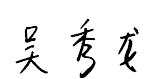 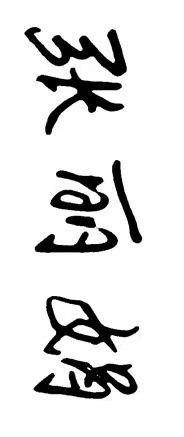 审核时间：2021.3                       专业毕业要求关联LO11：理解他人的观点，尊重他人的价值观，能在不同场合用书面或口头形式进行有效沟通。LO21：学生能根据环境需要确定自己的学习目标，并主动地通过搜集信息、分析信息、讨论、实践、质疑、创造等方法来实现学习目标。LO31：掌握扎实的英语语言基础知识，培养扎实的语言基本功和听、说、读、写、译等语言应用能力。LO32：掌握英语语言学、文学等相关知识，具备文学欣赏与文本分析能力。LO33：了解中西文化差异和跨文化的理论知识，具备较强的跨文化沟通能力。LO34：熟悉教育教学法规,具备基本的教师素养。LO35：掌握中小学英语教育基础知识和教学理论，具备开展英语教学的能力。 LO36：掌握现代教育技术和文献检索、资料查询的方法，具备初步的教学科研能力。LO41：遵守纪律、守信守责；具有耐挫折、抗压力的能力。LO51：同群体保持良好的合作关系，做集体中的积极成员；善于从多个维度思考问题，利用自己的知识与实践来提出新设想。LO61：具备一定的信息素养，并能在工作中应用信息技术解决问题。LO71：愿意服务他人、服务企业、服务社会；为人热忱，富于爱心，懂得感恩（“感恩、回报、爱心”为我校校训内容之一）LO81：具有初步的第二外语表达沟通能力,有国际竞争与合作意识。序号课程预期学习成果课程目标（细化的预期学习成果）教与学方式评价方式1L035L0351能掌握和运用课程与教学的一系列理论和实践知识教师讲授理论和实践知识，组织学生讨论；学生讨论并汇报纸笔测试（随堂小测验+期末测试+作业）；课堂参与1L035L0352 参加教学观摩活动，能够进行模拟课堂教学。教师组织观课、评课、模拟上课任务；学生观课、评课并模拟上课观课评课单；小组授课2L036 L0361能够使用多媒体等现代化技术，开展多种形式的课堂教学实践活动。教师讲解各项教学文本的设计及撰写理念，提供案例，指导学生撰写或制作；学生设计初稿、提交、修改、完善所有实践任务一套教学文本：小学英语课程纲要、教案、说课稿、授课ppt3L051 L0511在集体活动中能主动担任自己的角色，与其他成员密切合作，共同完成任务。教师布置小组活动引导学生学习相关材料进行课堂展示，以及组织学生模拟授课课堂参与；小组授课；小组儿童歌曲童谣唱演单元教学知识点能力要求1英语课程与教学论概述理论课时数：4实践课时数：0教学难点：课程与教学的关系理解课程与教学的概念、关系知道课程理论和教学理论的历史发展及研究内容分析我国英语课程与教学的关系2英语教学的本体理论理论课时数：2实践课时数：2教学难点：外语学习理论理解7个外语教学理论和4个外语学习理论运用理论知识分析当前小学英语教学实践3英语课程的基础理论理论课时数：2实践课时数：2教学难点：英语课程纲要的撰写 了解中外英语课程标准发展的历史知道我国义务教育英语课程标准的制定的原理和内容解读英语课程标准和教材的基础上撰写英语课程纲要4英语语言的教学理论课时数：2实践课时数：4教学难点：运用教学实践的理论知识分析真实教学课堂，撰写教案知道语音、词汇、语法等语言知识的教学原理知道听力、口语、阅读、写作等语言技能的教学原理分析并评论教学实录的教学目标、过程、方法等，撰写教案5英语教学的实践理论课时数：2实践课时数：4教学难点：运用理论知识进行一系列教学文本或实践的操作 知道备课、上课、说课、说课评课的知识制作ppt上课，撰写说课稿，运用基于证据的听评课工具进行评课6英语课程资源的建设理论课时数：2实践课时数：2教学难点：课程资源的开发和利用了解传统语课程资源的种类了解现代英语课程资源的种类知道课程资源的开发与利用7英语教学评价理论课时数：2实践课时数：2教学难点：运用形成性和终结性评价理解英语教学评价的目的和意义理解形成性评价和终结性评价运用形成性评价和终结性评价序号实验名称主要内容实验时数实验类型备注1外语教学流派分析小组选取一个外语教学流派做有关其产生背景、特点、教学过程、优缺点的介绍和分析1综合型2课程纲要的撰写学生分析和解读《义务教育英语课程标准》（2011版），选取一本沪教版《牛津英语》撰写学期课程纲要2综合型3观课评课学生观看教学实录，设计评课工具，进行评课4综合型4系列教学文本的制作或撰写在前面撰写的学期课程纲要的基础上，学生选取《牛津英语》教材的一个单元或一个课时，进行教案、说课稿、ppt文本材料的撰写或制作。4综合型5微格教学的展示学生进行微格授课并做教学反思4综合型6儿童英文童谣歌曲唱演学生进行儿童英文童谣歌曲唱演1综合型总评构成（1+X）评价方式占比1纸笔测试（闭卷）55%X1随堂小测试+学期课程纲要15%X2教案+说课+授课ppt+上课15%X3观课评课单+课堂参与+童谣歌曲唱演15%